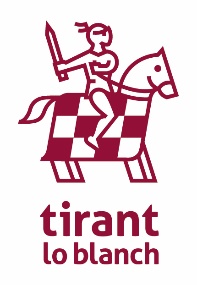                                         Valencia, 14 de marzo de 2022Fe de erratas Introducción al Derecho Mercantil 24ª Edición. 3 volúmenes 20221) En pág. 281, tercer parágrafo (C&M), dice que “(la Sentencia es) “una agresión irresponsable contra el Gobierno”.  “Donde dice “una agresión irresponsable contra el Gobierno” debe decir, “una desautorización contra el Gobierno”.  2) En las páginas 143-145 se considera vigente el RDL 1/2021 de 19 de enero, este Real Decreto está derogadoLa ley 4/2022 de 25 de febrero (BOE 1 de març) recupera los artículos derogados